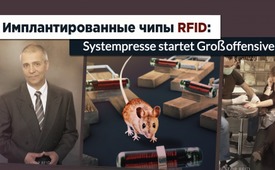 Имплантированные чипы RFID: системная пресса начинает масштабное наступление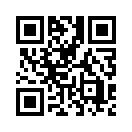 Системная пресса в наши дни целенаправленно и скоординированно агитирует за вживление чипов RFID живым людям. Станьте свидетелем таких рекламных кампаний мейнстрима и узнаете, почему этот процесс ведёт к геноциду. Имеется в виду, к геноциду национальных, расовых или религиозных групп.«Настало время носителей чипа!» ‒ это 14 мая 2018 года можно было прочитать в заголовке швейцарской газеты «Блик» на главной странице. Первые 3 страницы этой бульварной газеты были сплошной рекламной кампанией в пользу вживлённых чипов RFID: „Маленький чип для него – большое обновление для человечества“ / „Кто боится злоупотребления базой данных, боялся бы лучше порталов Facebook, или голосового помощника «Алекса», от Amazon но не этих чипов“. Так называемые эксперты заверяют: „ Микрочипы-импланты дадут нам не меньше, а существенно больше цифровой безопасности“.
„Ты почувствуешь, что значит стать киборгом“, ‒ публикует RedBull в рекламной кампании. „Биочип-имплантат делает тебя больше, чем человеком. Мы покажем тебе, как это функционирует“. „Единственная возможность идти в ногу с машинами, это ‒ интегрировать их внутрь нас“.
Репортёры мейнстрима прямо перед камерой публично вживляют себе радиочипы:
Тим Кухенбекер на «Тагесшау» / «АРД»
Молодая репортёр канала «you FM Ю-ФМ»
Йонас Янзен, редактор газеты «Франкфуртер альгемайне цайтунг» 
Кто несколько лет назад прогнозировал, что нам в близком будущем вживят под кожу радиочипы, клеймился как сторонник теории заговора. Сегодня системная пресса целенаправленно и скоординированно агитирует за имплантацию чипов RFID. Рекламные кампании такого рода ведут к геноциду, под этим подразумевается геноцид национальных, расовых или религиозных групп. Это должно быть остановлено народом! Каким образом?!
Такой геноцид происходит незаметно и в наши дни начинается с ликвидации наличных денег. Если бы вы в настоящее время решительно отказывались от каждого безналичного платежа, то ваше существование было бы очень ограниченным, а в скором будущем вообще невозможным. Потому что ваш работодатель выплачивает вам ежемесячную зарплату только на банковский счёт. Ежемесячную квартплату ваш арендатор требует только посредством банковского перевода. Вашу деловую поездку вы можете забронировать только по безналичному расчёту в интернете. Вы хотите оплатить новую машину наличными? Во Франции, где существует предел для наличных платежей ‒ 1'000€, вы смогли бы приобрести лишь движущуюся кучу металлолома. И т.д. и т.п. 
Ограничение вашей личной свободы присходит незаметно и, якобы, всегда вам на пользу. Не имея безналичных средств для платежей, вы скоро не смогли бы существовать. По тому же принципу всё произойдёт и со вживлением чипов RFID:
Первое поколение имплантов заменят ключи и дадут нам возможность соединить все устройства домашнего хозяйства в одну сеть. Следующее их поколение заменит кошелёк, кредитную карточку, карту страхования и т. д. и сделает вас прозрачным гражданином. И не позже, чем с третьим поколением чипов уже можно будет определять ваше местонахождение и контролировать вас в любой точке мира. 
Тот, кто не хотел бы позволить вживить себе чип из религиозных, этических или прочих убеждений, рано или поздно будет исключён из общества и не сможет более принимать участие в социальной жизни. 
Назовите это и сегодня теорией заговора. Но она станет действительностью заговора, если мы этого не остановим!
СТОП RFID – он ведёт к геноциду!
Изучайте в этой связи и другие фундаментальные передачи нашего канала КLA.ТV по прикреплённым ссылкам и протестуйте против каждого следующего продвижения этой враждебной человечеству технологии:
www.kla.tv/9452  // Отмена наличных: ZDF рекламирует тотальный контроль при помощи RFID-чипа 
www.kla.tv/7892 // Чип в моде? Наступит ли тотальная слежка при помощи RFID- чипа?от es.Источники:https://www.blick.ch/news/wirtschaft/digitalisierung/swissmem-geschaeftsleiter-robert-rudolph-51-liess-sich-chippen-er-ist-der-erste-cyborg-des-industrieverbands-id8372214.html
https://www.redbull.com/ch-de/vom-mensch-zum-cyborg-nfc-rfid-chip
https://www.youtube.com/watch?v=btEV9s7juE4
https://www.youtube.com/watch?v=2vh01Sru3PYМожет быть вас тоже интересует:#RFID-ru - RFID, РЧИД-чип - www.kla.tv/RFID-ruKla.TV – Другие новости ... свободные – независимые – без цензуры ...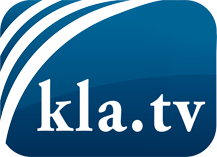 О чем СМИ не должны молчать ...Мало слышанное от народа, для народа...регулярные новости на www.kla.tv/ruОставайтесь с нами!Бесплатную рассылку новостей по электронной почте
Вы можете получить по ссылке www.kla.tv/abo-ruИнструкция по безопасности:Несогласные голоса, к сожалению, все снова подвергаются цензуре и подавлению. До тех пор, пока мы не будем сообщать в соответствии с интересами и идеологией системной прессы, мы всегда должны ожидать, что будут искать предлоги, чтобы заблокировать или навредить Kla.TV.Поэтому объединитесь сегодня в сеть независимо от интернета!
Нажмите здесь: www.kla.tv/vernetzung&lang=ruЛицензия:    Creative Commons License с указанием названия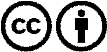 Распространение и переработка желательно с указанием названия! При этом материал не может быть представлен вне контекста. Учреждения, финансируемые за счет государственных средств, не могут пользоваться ими без консультации. Нарушения могут преследоваться по закону.